Publicado en Madrid el 23/12/2022 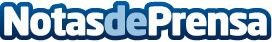 Javier Sánchez-Monge triunfa con su nueva obra de relatos 'Seres solitarios'En su nueva faceta como escritor, el fotoperiodista expone algunas historias de las personas a las que ha retratado por todo el mundo y algunas propias, con la soledad como hilo conductorDatos de contacto:TregolamServicios editoriales918 67 59 60Nota de prensa publicada en: https://www.notasdeprensa.es/javier-sanchez-monge-triunfa-con-su-nueva-obra Categorias: Viaje Literatura Entretenimiento http://www.notasdeprensa.es